Wakacje tuż, tuż dlatego dziś zabawy z j. angielskim w troszkę innej formie Zapraszam Was Kochane Dzieci do obejrzenia bajki Peppa Pig „At the beach”- Świnka Peppa „Na plaży” https://www.youtube.com/watch?v=7OHjX-h0qEYKolorowanka- Wakacje 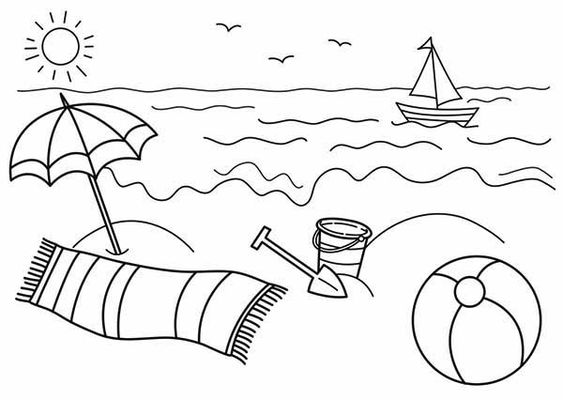 Kochane Dzieci, dziękuję Wam za mile spędzony czas w przedszkolu, za wspólne gry i zabawy. Życzę Wam ciepłych, słonecznych, a przede wszystkim bezpiecznych wakacji, pełnych niezapomnianych przygód. Mam nadzieję, że we wrześniu będziemy mogli spotkać się w przedszkolu. Pozdrawiam Was serdecznie!